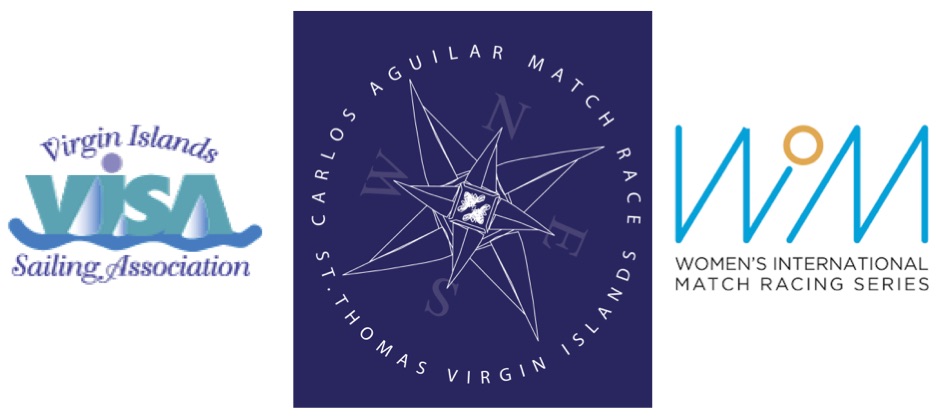 2018 CARLOS AGUILAR MATCH RACEVirgin Islands Sailing AssociationWomen’s Match RaceRacing Days: 29 November - 02 December 2018Registration and Practice Sailing: 27 – 28 November 2018REQUEST FOR INVITATION(Please submit by 31 July 2018)I would like an invitation to the 2018 Carlos Aguilar Match Race:Name:Address:City, 					State, 			Postcode:Country:Home Phone:Work/Cell Phone:E-mail:World Sailing Sailor ID:To submit request, please complete this form and e-mail to Verian Tuttle verianaguilar1@gmail.com and cc Liz Baylis liz@wimseries.com